
Voted In By Members at Annual Meeting-10/25/17 (Adopted Every 3 Years)Five Year Improvement Plan: 1. SECURITY:Past Accomplishments and Ongoing PrioritiesLobbied to bring in Police Station and secured a central location for station on Main StreetCoordinated with the Main St. Task Force to solve crime issues behind the scenesWorked with homeless social programs to reduce the impact on street; steady improvements have been notedOne and Five Year PlanGoal:   Continue to monitor the management of street people Goal:  Meet regularly with town council, Chief; support of Hyannis Police Station and County CommitteeTargeting focus on consistent case worker presence, support town council committeeImplement day services in other areas, support other towns, also housing services, decentralization of HyannisInitiate streetscape changes: motion lighting, no trespassing signage, Ambassador program2.  MAINTENANCEPast Accomplishments and Ongoing PrioritiesCleaned sidewalks daily throughout the summersProvided supplemental daily trash removal during the summer seasonRemove graffitiSupplemented snow removal at  crosswalksContracted with the Baybridge Clubhouse Clean Team for litter removal, weeding and gardening, painting, and use of the Gum Buster machineWorked closely with the DPW regarding services such as street sweeping, and trash pick-upProvided maintenance services to BID’s membersLobbied for new Big Bellies’ solar compactorsOne and Five Year PlanGoal: Keep Street clear of trash, debris, graffitiMaintain strong unified voice with  town partnership in servicesContinuously be in touch with all DPW departmentsUse power washer, start washing windowsNew grants/collaborations for continuous cleaning (i.e. Big Bellies), The Clean Team, BHS Transitions Program3. BEAUTIFICATIONPast Accomplishments and Ongoing PrioritiesMaintain over 60 flower plantersCreated landscape sites at Center Street , Old Colony, the Post Office and Sherman SquareSupply and put up seasonal street decorations Removed debris and put up artwork on blighted buildings until renovations by owner are startedLobbying for funds for renovation on Hyannis Public LibraryOne and Five Year PlanGoal: Add Place Making Improvements to StreetNew Kiosks designedNew sail colors to add to lamps, more Christmas lights, trees Identify new gardening improvement projectsAdd seasonal décor (banners)New planting material and fertilizer and custom street watering systemAdd special lighting, up lighting and cafe style lights to public spaces, alleys, parking lotsMake a branding plan with town councilors, town manager, planning showcasing ideas  Weed lots and abandoned gardens4.  BUSINESS DEVELOPMENTPast Accomplishments and Ongoing PrioritiesCreated F.O.O.D. District (Fabulous Owner Operated Dining) to market the 50+ restaurants, cafes and eateries on Main Street, to attracting new businessAssisted with the Arts & Culture District designation, which provides free publicity of the Main Street area and could be a source of funding in years to come for promotionHelped Launch free shuttle service in partnership with the Town of Barnstable and the Regional Transportation Authority for the summer monthsRaise $19,000 in annual grants for arts and culture initiatives in the Main Street area19 new tenants and businesses, 10 rehabilitation projects, 2 new mixed-use developments approved or under construction in 2012Continually work with tenants, property owners and realtors to keep spaces occupied with appropriate tenants.Advocated for the redevelopment of  i.e. 500 block, Asa Bearse house and The Beechtree propertiesWorked with State committee on new highway access signsLobbied to bring in Register of Motor Vehicles to downtownOne and Five Year PlanGoal:  Lobby to improve business climate on Main StreetWork on starting non-profit arm of BID to raise monies for development, etc.Work to bring Children’s Museum to HyannisWork with Rotary & town on kiosk planWork closely with the town to participate in downtown Parking Plan, created a Main Street parking committee ,starting with "Welcome to Historic Main Street" Signage and big "P" parking signs,  Main Street Valet Parking, employee parking on Main, the public lot on Ocean StreetStreamline our signage plan, more way finding Support new renovations of JFK Museum, libraryParticipate in development of RTA Committee. Support new train serviceSupport development/streetscape improvements of the far East and West Ends of the streetAdded Welcome signs, and will continue to evolve better welcome signs to HyannisWork to assist in redevelopment of the Hibel BuildingContinue to promote the downtown as The FOOD DistrictLobby for events on the Village GreenAdded sails along pathway to the sea, encouraging more lighting, proposed no smoking on benches, promote large eventsMarket Main Street Weddings and small ConferencesRedesigned website Lobby for Conference Center, Symphony and Performing Arts Center in the downtownContinue to market Main Street to decision makers who would be involved in building center, also bring in smaller performances and meetings in the meantime.Encourage and support food retail markets to locate downtown by bringing in more residential housingReach out to existing markets/developers, encourage live/work  downtown model (mix of residents)4A. MERCHANT SERVICES: One and Five Year PlanGoal: Open communication more to Members, improve education/guidanceThe 5 Year Improvement Plan to be better vetted with membersImproving newsletterImprove storefront/street appeal: facade grants, window cleaning, gum busterPartner with Marketing/Improvements class series and advisory sessions to merchantsStrengthen camaraderie between members: Hold Main Street Mixers seasonally to bring street together, enhance merchant to merchant relationships, feature Main Street business owners on website5. MARKETING  HYANNIS MAIN STREET/EVENTSPast Accomplishments and Ongoing PrioritiesIntroduced The Long Table- a fine dining and wine tasting eventTD Banknorth & Town of Barnstable Cool Jazz Nights series in JulyThe Cooperative Bank of Cape Cod Steel Band Rhythm Nights in JulyRockland Trust & Town of Barnstable Cool Jazz Nights in AugustSafe Trick or TreatHyannis Village Christmas StrollNew Spring Event - Singer/Songwriter SeriesThe HMSBID also served on and contributes to many other events such as the former Farmers’ Market, July Fourth Parade and CelebrationsOne and Five Year PlanGoal:  Marketing to a larger customer baseGoal: Enhance PR image of Main StreetDevelop new seasonal Spring and Fall Cultural events, Open Streets partnerAnalyze workable street festival idea, wine/foodContinue and strengthen signature Long Table event ( w/FOOD District) (fundraiser for marketing), across the street banner Continue to strengthen Christmas Stroll, help with July 4th ParadeBring back Farmer’s MarketContinue to develop Singer/Songwriter Series6. MARKETING/BRANDING: Past Accomplishments and Ongoing PrioritiesProduced logo and continue branding on all sales materials, signage around town, ad campaignsOrganize member cooperative ad campaigns , radio and printPublic Relations work with print and electronic mediaLaunched Shop Local Campaign and F.O.O.D. District campaignMaintain Website: www.hyannismainstreet.com, which has comprehensive directory of BID members, a calendar of events for the Hyannis area, advertises and details out seasonal and Christmas Stroll events. We have currently redesigned and updated our website to include more features and links to social networking sites and YouTube to serve as a better resource to visitors of Main Street.Produced an active YouTube Main Street videoMaintain active Facebook page with 5,000 membersProduce an ongoing map and directory for distribution at all visitors’ centers, hotels, Barnstable house rental welcome baskets and other locations on Main Street, throughout Cape Cod.One and Five Year Plan Goal: To create a unified cohesive, positive image for the downtownBrand street to visitors and locals i.e. new map, kiosks, signs, banners all complementing design scheme PR, Advertising, Events (Long Table word of mouth), SignageContinue to develop new web page, researching new drone videoConference promotionsMarket to travel planners, Resort & CC, HYCCOutreach to CC Healthcare employeesDevelop branding/advertising that bring together decorative, upscale, family friendly themes7. CAPITAL IMPROVEMENTSAccomplishments and Ongoing PrioritiesLobbied for continued road improvements from the Hyannis Youth & Community  Center to Main Street/High School RoadLeveraged $370,000 worth of funding and oversaw the planning, design and installation of 56 new street lights.Provided street sail banners for utility polesProducing new signage at the corner of Sea and Main to invite pedestrians to visit Sherman Square boutiques and restaurants.Creating Way Finding Plan in collaboration with the Town of Barnstable to assist visitors in locating Main Street and once here, to assist pedestrians. Constructed walkways from Main Street to public parking and restrooms-- West End walkway completed in 2001 and East End walkway completed in 2005.  Both projects were completed for at least a quarter of the market rate by leveraging free labor and grant opportunities.Leveraged $2 million Public Works Economic Development Grant from Office of Transportation and Construction and Federal Highway Grant for the reconstruction of Main Street with new drainage, pedestrian friendly crosswalks, traffic calming features, wider sidewalks, street furniture and trees which was matched with $1.8 million from the Town of Barnstable. Leveraged $96,000 for façade improvements for the Sturgis SchoolParticipated in the CDAG application process, design and construction of $1 million Walkway to the Sea ProjectInstrumental in the acquisition and un-development of the abandoned gas station at 725 Main Street Installed and update original informational kiosks at 12 sites on Main Street and the harbor with a map, events and other pertinent information.Installed 45 security cameras and new lighting around parking lotsCreated a Wi-Fi Network along Main StreetPurchased (with sponsors) Gum Buster machine to clean gum stains off of sidewalks Put across the street banner for eventsOne and Five Year PlanGoal: Lobby to improve Street infrastructure and curb appealWorking on partnering to add $50,000 of new kiosksEast End Streetscape, West end Streetscape (Improvement plans-see to end)New Welcome signs, seek partners, i.e. State way finding grantsAdd tree lights year roundFestive lighting in alleysWorking with town to improve Walkway to Sea (i.e. add lighting, fountain, dog receptacles playground, visitor center)8. REGULATORY AND GOV’T RELATIONSPast Accomplishments and Ongoing PrioritiesCurrently working on a Parking Plan for the downtownWorking closely on The RTA and Armory properties redevelopmentSuccessfully campaigned to lobby reversal of the split tax rateLobbied the town to increase sign allowance for businesses (A-frame project)Assist new merchants, businesses and developers through the regulatory processWork with town officials on development or any issues related to BID members and merchantsAttend and advocate for members at regulatory board and commission meetings such as the Planning Board, ZBA, Historic, Health, Site Plan Review and Town Council meetingsSupported and assisted the Town of Barnstable with developing the first mixed use zoning ordinance for downtown Developed ordinance to allow outdoor dining on sidewalksOne and Five Year PlanGoal: To promote pro-business, pro-community policy for the downtownCurrently working with town department heads and parking/signage committee on parking/signage plans for the downtownHelp raise positive policies for downtown's futureSupport policy and other organizations that enhance quality of life of surrounding neighborhoods/Civic Ordinances, HCAHelp make it more streamlined to do business downtown (Planning, Regulatory, BOH)Encourage more streamlined town boards to business interactionsExplore other new ways to help business, i.e. open air diningOther Main Street BID Breakout Committees:			Organizations/Boards/Memberships:Main Street Merchant Marketing Committee			Barnstable High School Advisory CommitteeMain Street Restaurant Group				The Hyannis Rotary ClubThe Long Table Event Committee				 Baybridge Clubhouse BoardThe Christmas Stroll Committee				Barnstable Economic Development BoardMain Street Beautification Committee				The Cape Cod Children’s MuseumMain Street Parking Committee				Regular Attendee:Main Street Branding/Way Finding Committee			Town Council Meeting on Homelessness							Barnstable County Regional Network on Homelessness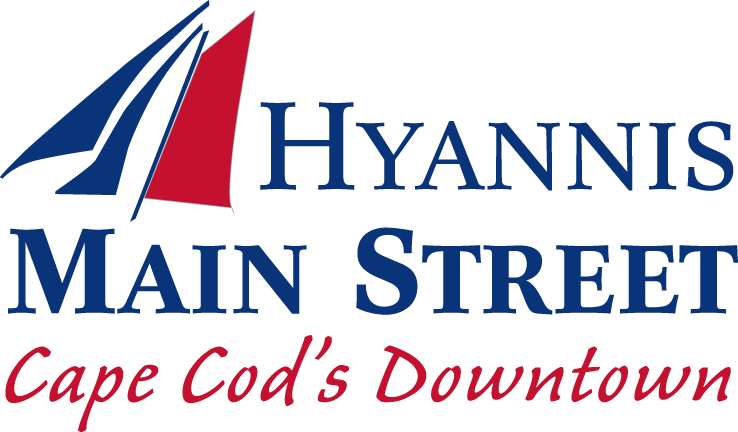 